strategic partnersThe Benefits Alliance Group is proud to announce a new Strategic Partner: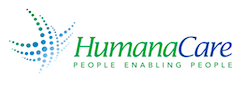 Name of the Partner and their line of businessHumanaCare	 Employee Assistance Program (EAP/EFAP)Key Contacts at the Partner:Jamie Marcellusjmarcellus@humanacare.com1-800-661-8193 x 264647-232-7891 (cell)Effective Date:January 1, 2020The Partner’s Value Proposition:Benefits Alliance has a preferred standard price as well as preferred compensationHumanaCare is the only EAP provider that pairs a Nurse with the plan member to improve the plan member experience, outcomes as well as ensure the plan member receives the most complete and appropriate care for their situation.Full service EAP with unlimited, clinically appropriate counselling (including virtual counselling).The Pricing Model for BA members:$2.65 per employee per month, guaranteed for 3 years15% commission to the advisorThe Financial Model for BA: 2% of total revenue to the BA$10,000 sponsorship Provincial Restrictions (if any):none